Kanto 250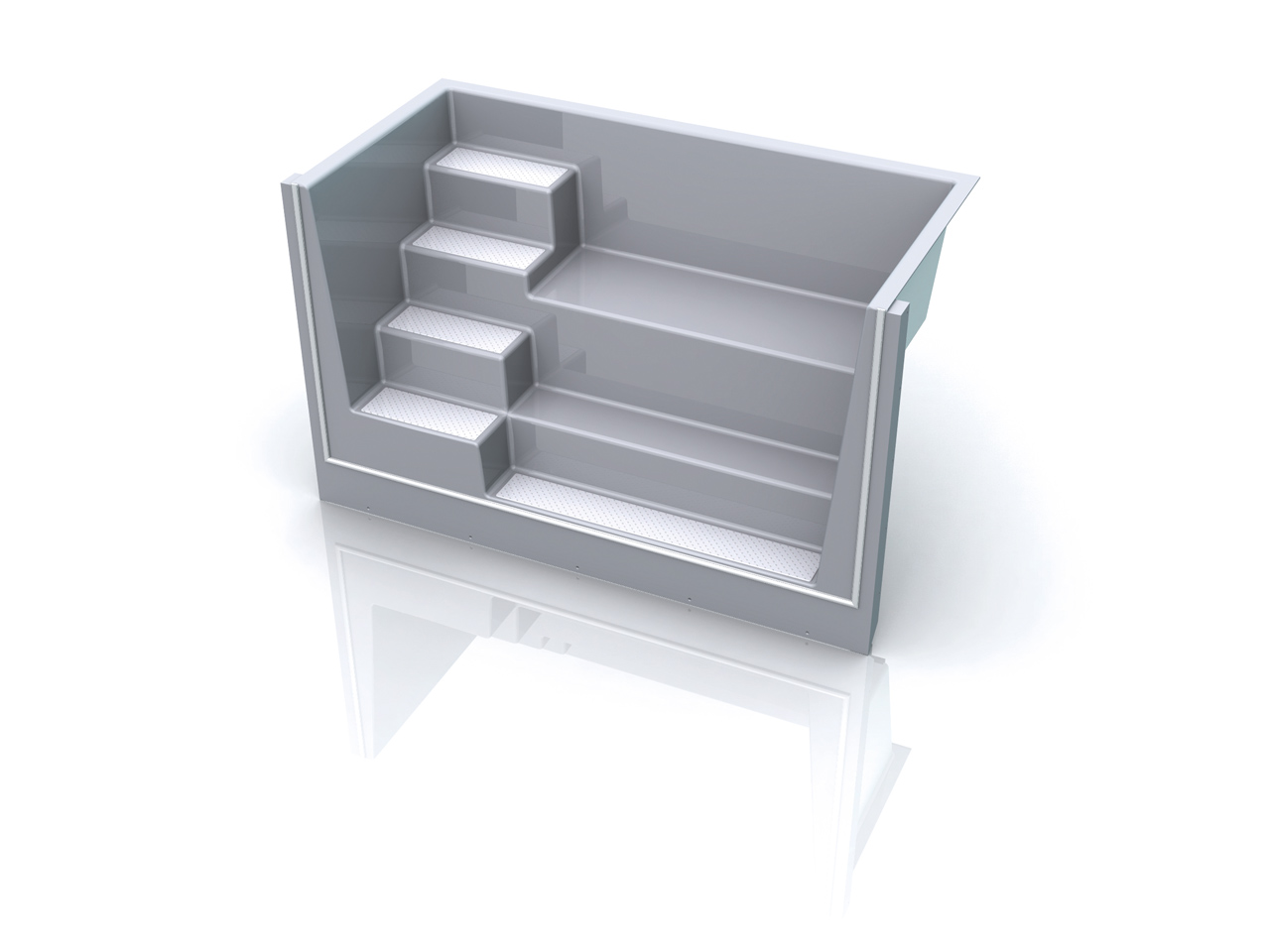 Dimensions: 1165 mm x 2500 mm x 1500 mm5 steps plus sitting lounge. Suitable for counter current installation. Suitable for air channel system.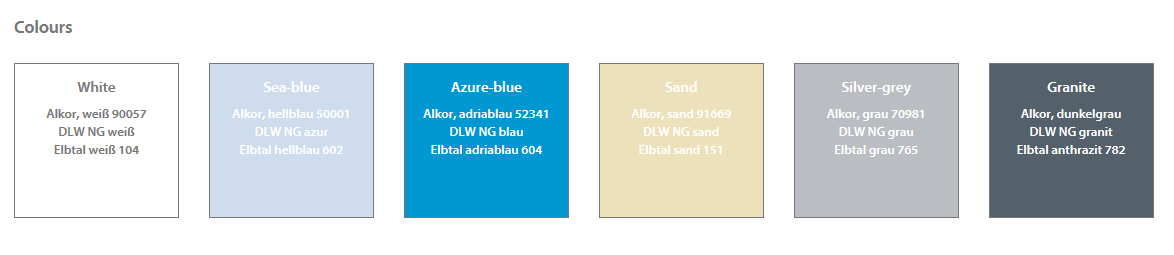 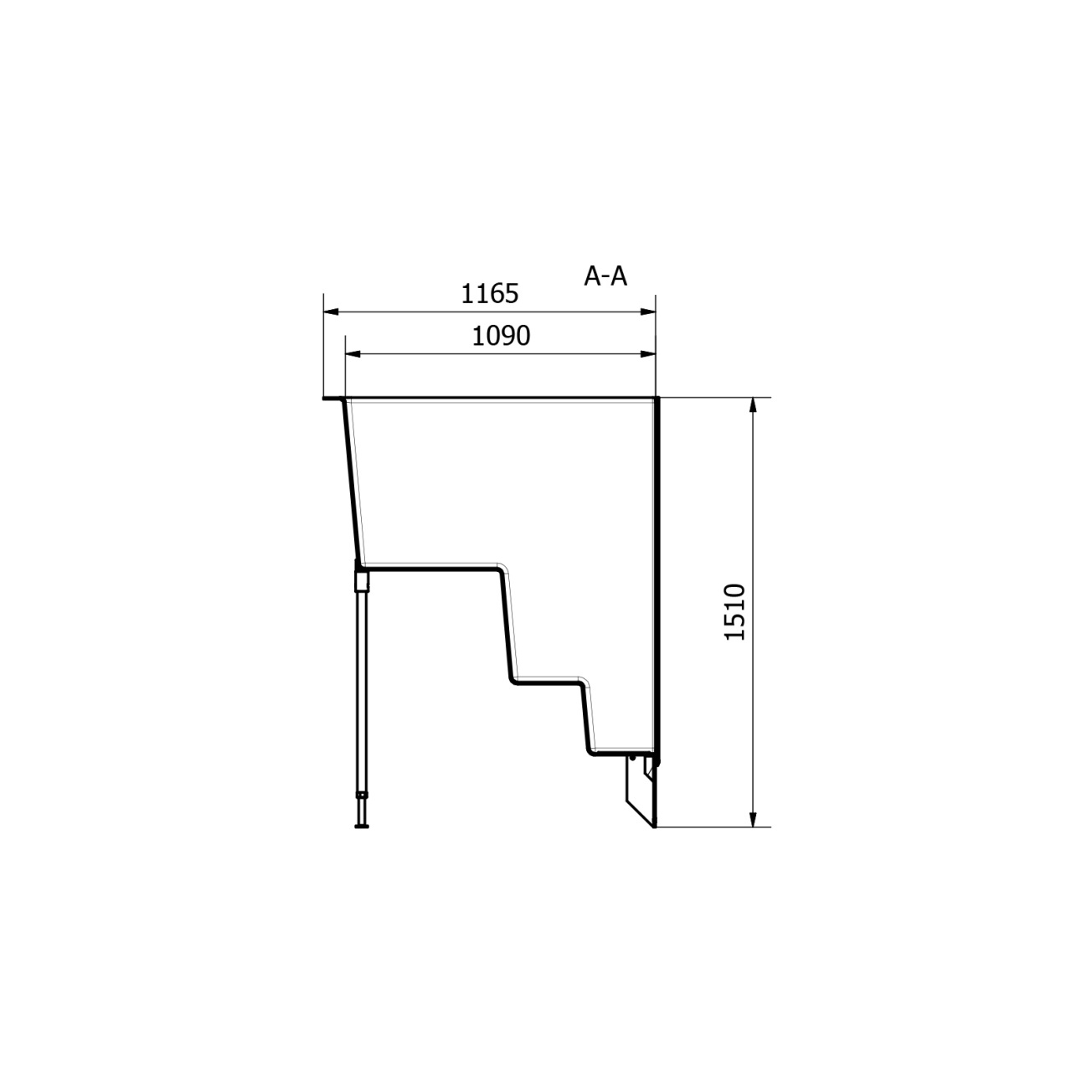 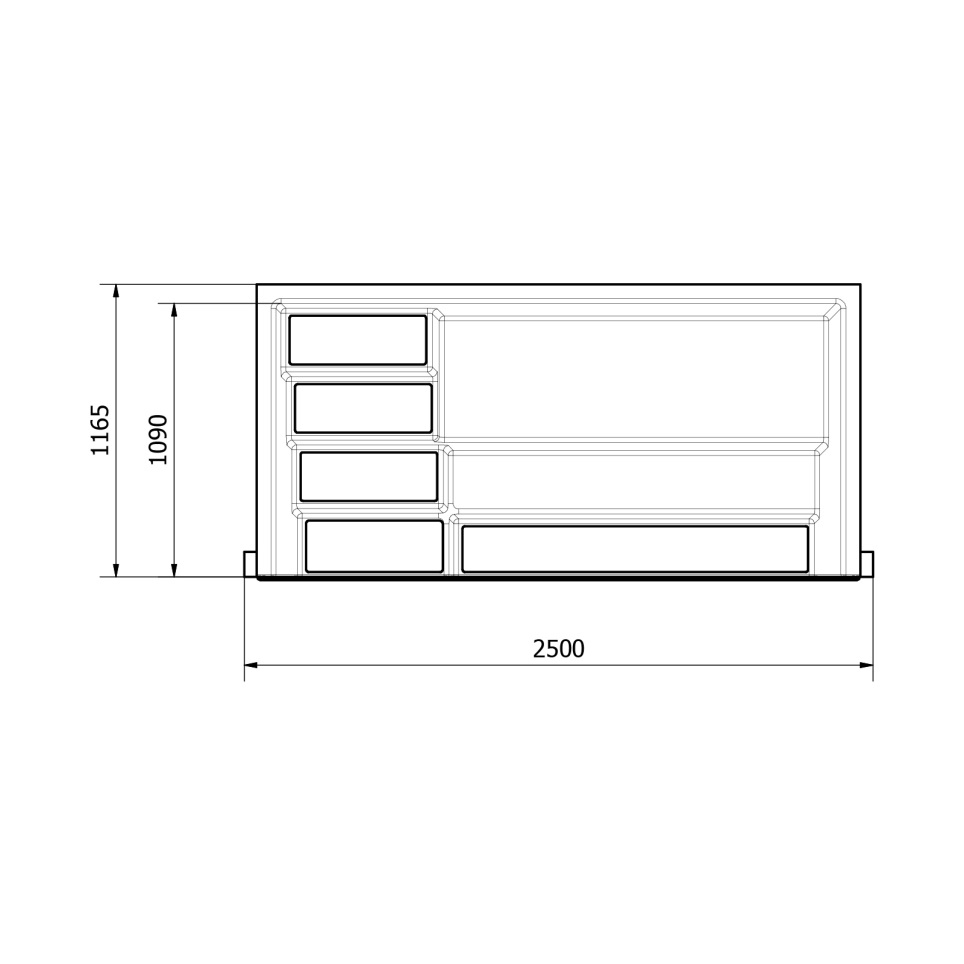 